SUHDANNEVAIHTELUT (vienti + kysyntä avainasemassa)	2.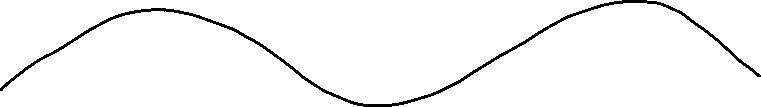 		3.1.			4.	1. Noususuhdanne________________________________________________  - vienti kasvaa			*-				*--					2. _____________________________________________________________---3. _____________________________________________________________-				*-				*-				*--					4. _____________________________________________________________--							